Why Talk About Work Posture?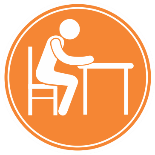 Working in one position for an extended period has the potential to cause discomfort and pain and working in non-neutral body positions does not allow for the muscles, tendons, and joints to work efficiently, which increases the chances of an injury.If the work environment or requirements results in prolonged static or awkward compensatory postures, injury could result. What are some of the hazards associated with Work Posture?Reaching above shoulder heights repetitively and for extended periods.Awkward wrist and hand positioning while workingUsing the wrong tool for the task.Kneeling, squatting and bending forward for long periods of time.Working with your neck bent forward or backward for extended periods. Bending or twisting your torso to lift an object from low or distant locations.Improper workstation setup encouraging awkward postures.Working around obstacles due to poor housekeeping.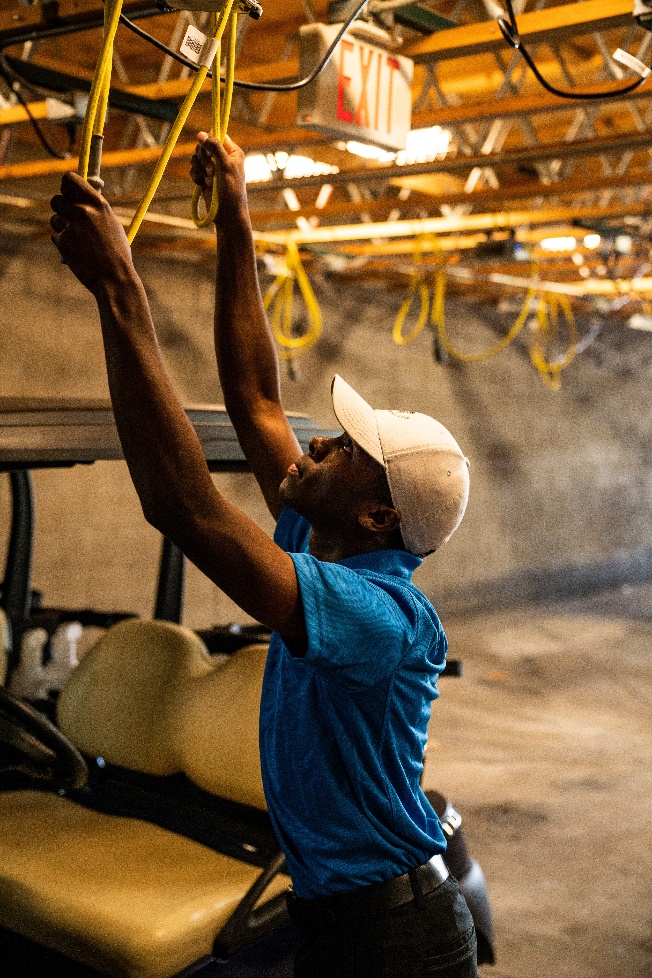 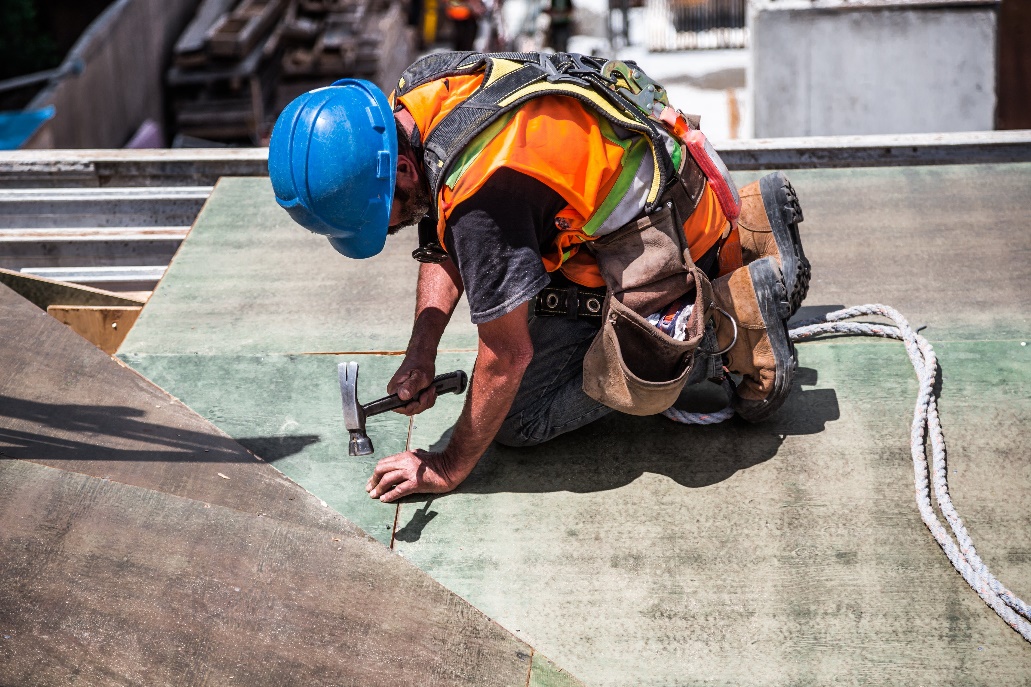 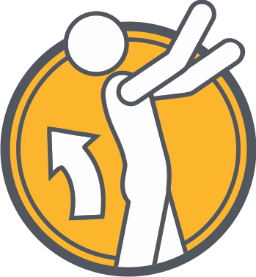 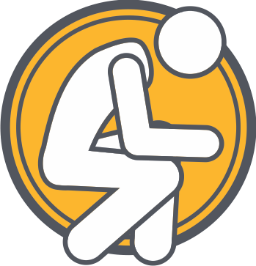 MEETING DESCRIPTIONMEETING DESCRIPTIONMEETING DESCRIPTIONMEETING DESCRIPTIONMeeting Date:Time:Location:Supervisor:Number in Crew:Number Attended:Attended By:AbsentREVIEW ITEMS FROM PREVIOUS MEETINGINCIDENTS/INJURIES REVIEWEDTOPICS DISCUSSEDMSI – PostureWORKERS CONCERNSCORRECTIVE ACTIONS TO BE TAKENMEETING CONDUCTED BYMEETING CONDUCTED BYMEETING CONDUCTED BYMEETING CONDUCTED BYSupervisor:Manager:Date:Date: